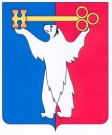 АДМИНИСТРАЦИЯ ГОРОДА НОРИЛЬСКАКРАСНОЯРСКОГО КРАЯРАСПОРЯЖЕНИЕ24.12.2015                                             г. Норильск                                                 №  7124Об утверждении Методики ценообразования на услуги по содержанию детей в инернатных учреждениях муниципального образования город Норильск, предоставляемые в пределах утвержденного муниципального задания В целях урегулирования вопросов формирования платы за содержание детей в интернатных учреждениях муниципального образования город Норильск, Утвердить Методику ценообразования на услуги по содержанию детей в инернатных учреждениях муниципального образования город Норильск, предоставляемые в пределах утвержденного муниципального задания (прилагается).Считать утратившим силу распоряжение Администрации города Норильска от 29.07.2011 №2868 «Об утверждении Методики ценообразования на услуги по содержанию детей в интернатных учреждениях муниципального образования город Норильск, предоставляемые в пределах утвержденного муниципального задания».Настоящее распоряжение вступает в силу с 01.01.2016г.Опубликовать настоящее распоряжение в газете «Заполярная правда» и разместить его на официальном сайте муниципального образования город Норильск.И.о. Заместителя Руководителя Администрации города Норильскапо экономике и финансам						         О.Н. ПопсуевичУтвержденаРаспоряжениемАдминистрациигорода Норильскаот  24.12.2015 г. № 7124МЕТОДИКАЦЕНООБРАЗОВАНИЯ НА УСЛУГИ ПО СОДЕРЖАНИЮ ДЕТЕЙ В ИНТЕРНАТНЫХ УЧРЕЖДЕНИЯХ МУНИЦИПАЛЬНОГО ОБРАЗОВАНИЯ ГОРОД НОРИЛЬСК, ПРЕДОСТАВЛЯЕМЫЕ В ПРЕДЕЛАХ УТВЕРЖДЕННОГО МУНИЦИПАЛЬНОГОЗАДАНИЯ1. Общие положенияНастоящая Методика определяет порядок и условия формирования платы, взимаемой с родителей или законных представителей детей, за содержание ребенка в муниципальных общеобразовательных учреждениях, имеющих интернат, муниципального образования город Норильск, финансовое обеспечение деятельности которых осуществляется за счет средств бюджета муниципального образования город Норильск.1.2. В настоящей Методике используются следующие понятия и сокращения:- интернатные учреждения – муниципальные общеобразовательные школы-интернаты муниципального образования город Норильск, реализующие образовательные программы начального общего, основного общего и среднего (полного) общего образования, финансовое обеспечение которых осуществляется за счет средств бюджета муниципального образования;- родительская плата - плата, взимаемая с родителей или законных представителей детей за содержание ребенка в интернатном учреждении;- Управление образования – Управление общего и дошкольного образования Администрации города Норильска.1.3. Настоящая Методика не регулирует правоотношения по государственному обеспечению детей-сирот, и детей, оставшихся без попечения родителей.2. Структура затрат на содержание детейв интернатных учреждениях2.1. Основой формирования родительской платы является себестоимость услуг по содержанию одного ребенка в интернатном учреждении, рассчитанная нормативным методом. 2.2. В затратах на услуги по содержанию детей в интернатном учреждении учитываются экономически обоснованные расходы интернатного учреждения, связанные с пребыванием в нем детей по завершении учебного процесса (затрат интернатного учреждения на уход за воспитанником, средств обихода и иных средств, связанных с обеспечением его нормальной жизнедеятельности в свободное от учебы время).2.3. Расчет затрат на услугу по содержанию детей в интернатном учреждении выполняется и оформляется Управлением образования в соответствии с приложениями к настоящей Методике после заключения договоров на приобретение расходных материалов, используемых для обеспечения жизнедеятельности воспитанников в свободное от учебы время.2.4. В структуру стоимости содержания детей в интернатном учреждении включаются следующие затраты:- расходы на приобретение расходных материалов и мягкого инвентаря, используемых воспитанниками для обеспечения режима дня и личной гигиены, без учета средств на эти цели из краевого бюджета (Зрасх.);- расходы на приобретение медикаментов за счет средств местного бюджета в целом по учреждению, без учета средств на эти цели из краевого бюджета (Змед.);- на приобретение основных средств за счет средств местного бюджета в целом по учреждению, без учета средств на эти цели из краевого бюджета (Зос.).2.5. Методикой учтены положения Закона РФ от 29.12.2013 № 273-ФЗ «Об Образовании в Российской Федерации» в части требований к затратам, не учитываемым в родительской плате.Расчет затрат, включаемых в себестоимость услуги по содержанию детейФормирование затрат интернатного учреждения, включаемых в стоимость услуги, производится на основе расчетных значений в планируемом периоде оказания услуги.Затраты на приобретение расходных материалов, мягкого инвентаря (далее – материальные запасы), медикаментов и затраты на приобретение основных средств определяются Управлением образования по формулам:Зрасх = Зрасх тек  Ки;;где:Зрасх – затраты на приобретение расходных материалов и мягкого инвентаря, руб./год;Зрасх тек – планируемые затраты на приобретение материальных запасов в ценах текущего периода, руб. Расчет затрат производится в табличном формате согласно приложению 2 к настоящей Методике, руб./год;Змед – затраты на приобретение медикаментов, руб./год;Змед тек – планируемые затраты на приобретение медикаментов в ценах текущего периода, руб. Расчет затрат производится в табличном формате согласно приложению 3 к настоящей Методике, руб./год;Зос – затраты на приобретение основных средств, руб./год;Зос тек – планируемые затраты на приобретение основных средств в ценах текущего периода, руб. Расчет затрат производится в табличном формате согласно приложению 4 к настоящей Методике, руб./год;Кос тек – коэффициент удорожания, учитывающий приобретение основных средств стоимостью до 3 000 тыс. руб. Настоящей Методикой, на основе результатов анализа фактического приобретения основных средств в предыдущих периодах, Кос тек устанавливается равным 1,56;Ки – индекс потребительских цен на непродовольственные товары (плановый к текущему периоду).В расчетах планируемых затрат на приобретение материальных запасов и основных средств в ценах текущего периода учитываются предметы закупки стоимостью свыше 3 000 руб. Стоимость предмета закупки для расчета затрат на приобретение материальных запасов (основных средств) в ценах текущего периода определяется на основе заключенных договоров, либо на основе данных о средней стоимости предмета закупки по результатам анализа на менее трех ценовых предложений.Расчет планируемых затрат на приобретение материальных запасов в ценах текущего периода производится с учетом установленных локальными правовыми актами Управления образования норм обеспечения материальными запасами.Расчет планируемых затрат на приобретение основных средств в ценах текущего периода производится на основе анализа приобретения основных средств за три года, предшествующих году расчета стоимости услуги, согласно приложению 4 к настоящей методике.Не допускается включение в расчет планируемых затрат на приобретение материальных запасов (основных средств) в ценах текущего периода приобретение материальных запасов (основных средств), связанных с содержанием недвижимого имущества, а также увеличение складских запасов по предметам закупки без обоснования.Расчет среднемесячной стоимости содержания детей в интернатном учреждении Среднемесячная стоимость содержания детей в интернатном учреждении в расчете на одного воспитанника определяется по формуле:Сс = , где Сс – среднемесячная стоимость содержания детей в интернатном учреждении.Расчет среднемесячной стоимости содержания детей в интернатном учреждении в расчете на одного воспитанника осуществляется Управлением образования по форме согласно приложению 1 к настоящей Методике.Приложение № 1к Методике ценообразования на услуги по содержанию детей в интернатных учреждениях муниципального образования город Норильск, предоставляемые в пределах утвержденного муниципального заданияРасчетнормативных затрат на оказание услуг по содержаниюодного воспитанника в интернатном учреждении в __________________________________ на ________________                                        наименование учреждения                                     годНачальник Управления общегои дошкольного образованияАдминистрации города Норильска ___________________ ________________________                                                                       (подпись)                                  (Ф.И.О.)Заместитель начальника Управленияобщего и дошкольного образованияпо экономике и финансам        ___________________ ________________________                                                                       (подпись)                         (Ф.И.О.)Исполнитель(№ телефона, Ф.И.О.)Приложение № 2к Методике ценообразования на услуги по содержанию детей в интернатных учреждениях муниципального образования город Норильск, предоставляемые в пределах утвержденного муниципального заданияРасчет затрат на приобретение расходных материалов, мягкого инвентаря в ценах текущего периодаНачальник Управления общегои дошкольного образованияАдминистрации города Норильска ___________________ ________________________                                                                             (подпись)              (Ф.И.О.)Заместитель начальника Управленияобщего и дошкольного образованияпо экономике и финансам        ___________________ ________________________                                                                   (подпись)              (Ф.И.О.)Исполнитель(№ телефона, Ф.И.О.)Приложение № 3к Методике ценообразования на услуги по содержанию детей в интернатных учреждениях муниципального образования город Норильск, предоставляемые в пределах утвержденного муниципального заданияРасчет затрат на приобретение медикаментов в ценах текущего периодаНачальник Управления общегои дошкольного образованияАдминистрации города Норильска ___________________ ________________________                                                                             (подпись)              (Ф.И.О.)Заместитель начальника Управленияобщего и дошкольного образованияпо экономике и финансам        ___________________ ________________________                                                                      (подпись)              (Ф.И.О.)Исполнитель(№ телефона, Ф.И.О.)Приложение № 4к Методике ценообразования на услуги по содержанию детей в интернатных учреждениях муниципального образования город Норильск, предоставляемые в пределах утвержденного муниципального заданияПримерная форма анализа приобретения основных средствПримечание: при проведении анализа потребления основных средств не учитываются основные средства, списанные в результате утраты своих свойств за время хранения (механических воздействий) и подобных факторов. Для приведения затрат на приобретение материальных основных средств используются значения индексов потребительских цен в соответствующих периодах.Начальник Управления общегои дошкольного образованияАдминистрации города Норильска ___________________ ________________________                                                                             (подпись)              (Ф.И.О.)Заместитель начальника Управленияобщего и дошкольного образованияпо экономике и финансам        ___________________ ________________________                                                                      (подпись)              (Ф.И.О.)Исполнитель(№ телефона, Ф.И.О.)ПоказателиКодпоказа-теляСтоимость услуги по содержанию одного воспитанника в интернатном учреждении в месяц, руб.ПоказателиКодпоказа-теляСтоимость услуги по содержанию одного воспитанника в интернатном учреждении в месяц, руб.ПоказателиКодпоказа-теляСтоимость услуги по содержанию одного воспитанника в интернатном учреждении в месяц, руб.Расходы200Поступление нефинансовых активов300Приобретение основных средств971Приобретение расходных материалов981Приобретение медикаментов982Приобретение мягкого инвентаря985Всего№ п/пНаименование предмета закупкиЕдиница измерения нормыНорма обеспечения на одного воспитанника в месяцЦена за единицу, руб.Сумма, руб.1.Расходные материалы1.1.перечислить предметы закупки2.Мягкий инвентарь2.1.перечислить предметы закупкиИТОГО затрат (Зрасх тек без учета медикаментов):№ п/пНаименование препаратаНомен-клатурный  №Ед. изм. станд.Единицы нормированияЕдиницы нормирования на 1 учреждение в годЦена медикаментов и перевязочных средств, в руб.Среднегодовая численность детейЗатраты на медикаменты, в рубСтоимость медикаментов на одного ребенка в месяц, в руб.Объем стоимости медикаментов с учетом использования их по срокам годности123№ п/пНаименование предмета закупкиЕд. изм.Приобретение (списание) за три предыдущих года, руб.Приобретение (списание) за три предыдущих года, руб.Приобретение (списание) за три предыдущих года, руб.Среднегодовое потребление (выбытие) (среднеарифметическое значение), руб.Среднегодовая численность детейСреднемесячная стоимость ОС для содержания одного воспитанника в интернатном учреждении, руб.№ п/пНаименование предмета закупкиЕд. изм.Отчетный финансовый год - 2в ценах отчетного финансового годаОтчетный финансовый год - 1в ценах отчетного финансового годаОтчетный финансовый годСреднегодовое потребление (выбытие) (среднеарифметическое значение), руб.Среднегодовая численность детейСреднемесячная стоимость ОС для содержания одного воспитанника в интернатном учреждении, руб.1.Основные средства свыше 3000 рублей2.Основные средства до 3000 рублей